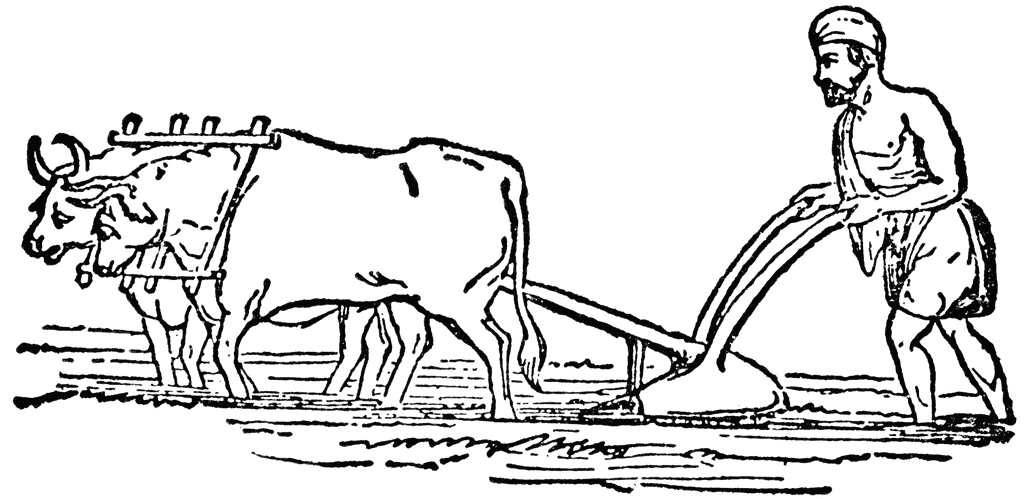 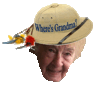 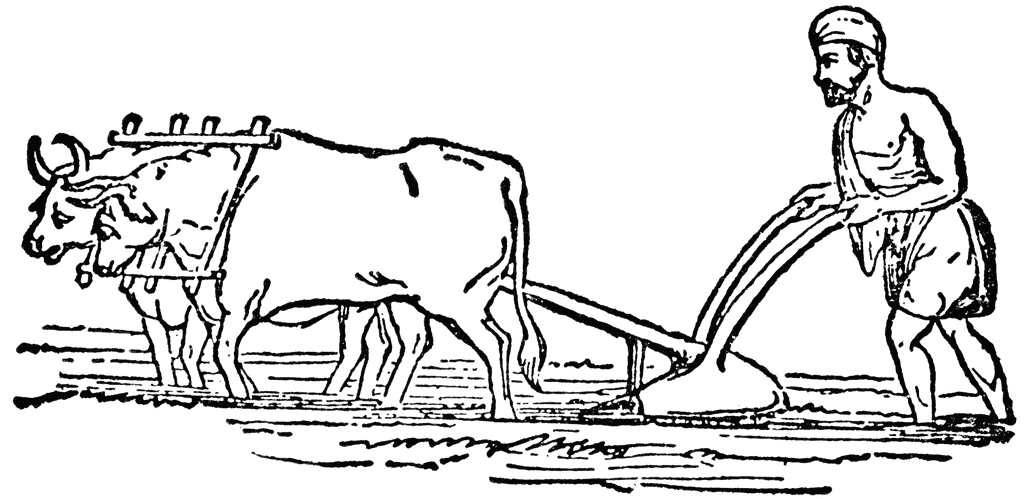 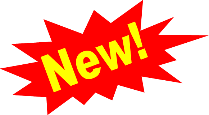 EVENT
---------------------------------------------------------------------------------------------------------------------------------------------------------------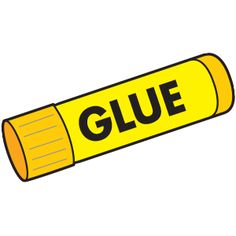 ---------------------------------------------------------------------------------------------------------------------------------------------------------------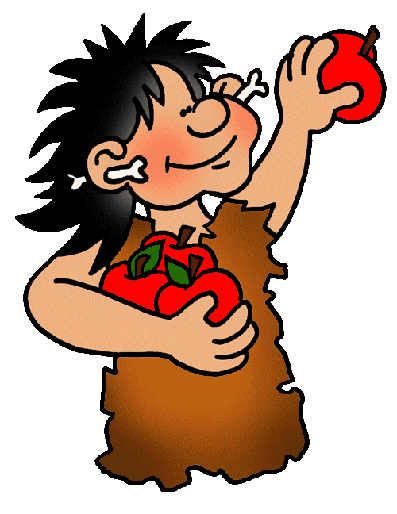 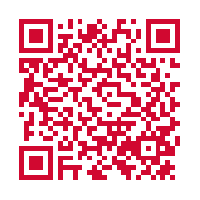 CAUSE
-------------------------------------------------------------------------------------------------------------------------------------------------------------------------------------------------------------------------------------------------------------------------------------------------------------------------------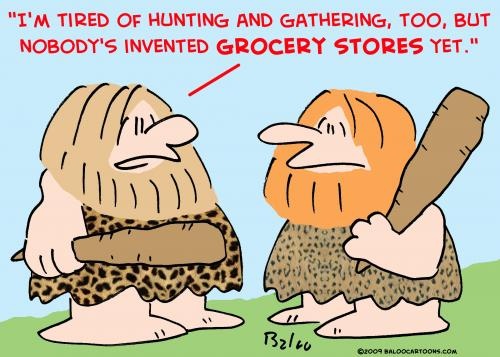 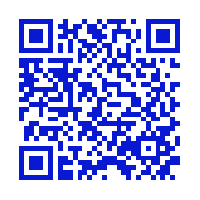 EFFECT--------------------------------------------------------------------------------------------------------------------------------------------------------------------------------------------------------------------------------------------------------------------------------------------------------------------------------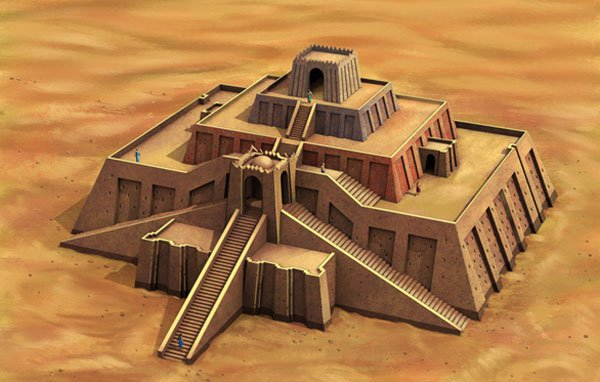 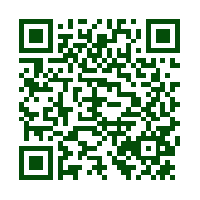 